Vážený  pán starosta, pani starostka!     Dovoľujeme si Vás informovať o znovuotvorení prevádzky HOSPICU v NsP Ilava n. o. HOSPIC poskytuje špecializovanú paliatívnu starostlivosť nevyliečiteľne chorým ľuďom, ktorí sa nachádzajú v konečnom štádiu choroby. A aj keď im nedokážeme  pridať viac dní do ich života, dokážeme a chceme vniesť viac života a nádeje do ich posledných dní...   Starostlivosť o nevyliečiteľne chorého je veľmi náročná a môže sa dostať „ do bodu“, keď rodina psychicky, fyzicky alebo z iných  opodstatnených dôvodov 24/hodinovú starostlivosť o nevyliečiteľne blízkeho v domácom prostredí nedokáže  realizovať.   Ponúkame pomoc a v prípade potreby zabezpečenie  paliatívnej starostlivosti o pacientov, ktorí  sú na ňu odkázaní a prejavia oni alebo ich príbuzní záujem.... Ďakujem za Váš čas  a prajem pekný deň!S pozdravom                                                                                                                                                        Mgr. M a r č e k o v á   Iveta                                                                                                                                                             vedúca sestra Hospicu                                                                                                                                                              ( tel: 042/ 46 67 239 )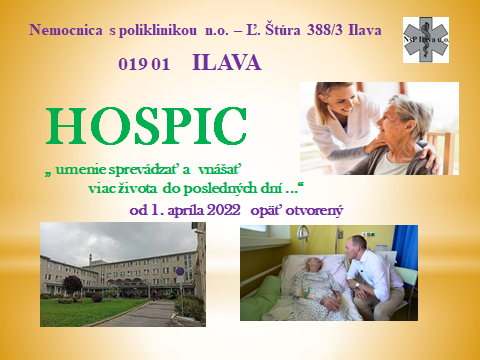 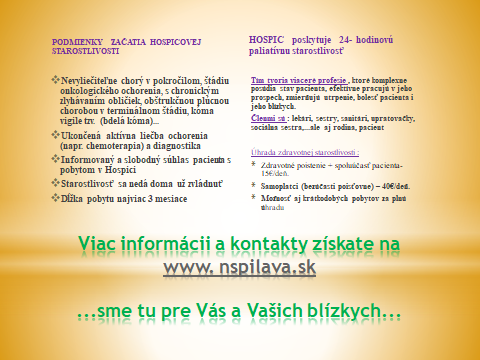 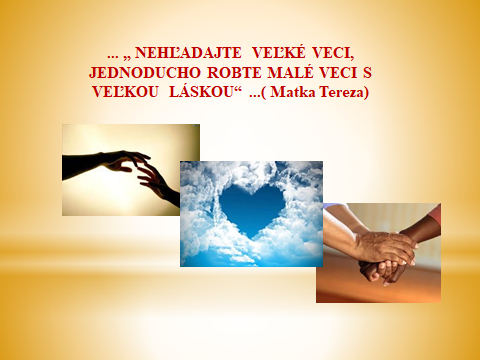 